Objetivo a desarrollar.OA1Reconocer los sentidos, identificando la parte del cuerpo con la que se utilizan.Indicaciones generales para padres y tutores en el momento del estudio del estudiante.1. Realizar la actividad en un lugar con luz y comodidad para el estudiante.2. Realizar la actividad en un horario óptimo y razonable para el estudiante.3. Procure respetar la velocidad del estudiante y favor sin usar o uso mínimo de goma de borrar, para que el estudiante sienta confianza y no se frustre al verle a ud. adulto borrar todo lo que realizó con tanto esfuerzo.4. Al momento de terminar la actividad (guía de estudio pegar en el cuaderno)Inicio.Observa y escucha detenidamente sobre los sentidos.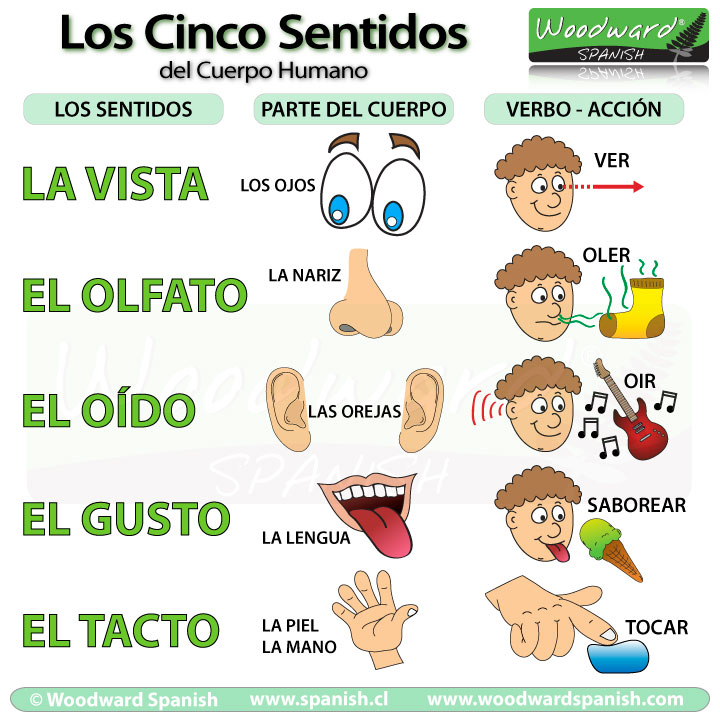 Desarrollo.Ahora vamos a practicar lo aprendido. Debes unir cada objeto con el sentido que se utiliza.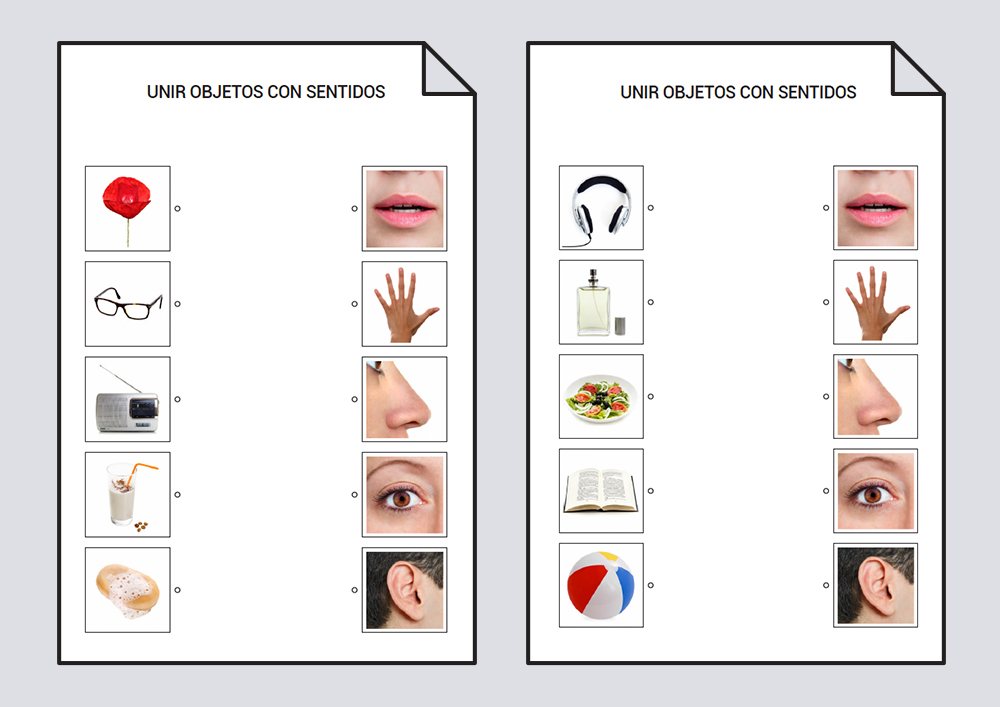 Cierre.El número de sentidos que posee el ser humano son ________________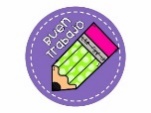 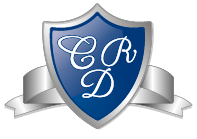 CIENCIAS NATURALES  1° BÁSICO Clase N° 2Profesora: Jessica Godoy Escobar.             Correo: jgodoy@colegiodelreal.clFecha. Semana 8 al 22 marzo.                    Tiempo estimado. 90 minutos.